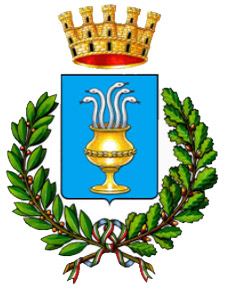        	       COMUNE DI TROIAProvincia di Foggia*****AVVISO PUBBLICODANNI ALLE COLTURE AGRICOLECon nota prot. com. n. 5947 del 03.04.2024, è pervenuta nota da parte del Servizio Agricoltura di Foggia, con la quale si comunica che “Gli accertamenti di eventi avversi (sopralluoghi) possono essere effettuati, così come stabilito dall'art. 2, comma 1, della L.R. 11 maggio 1990, n. 24, solo ed ESCLUSIVAMENTE a seguito di segnalazioni inviate dai Comuni interessati” e che “eventuali richieste di accertamento danni da parte dei Comuni dovranno pervenire inviando l’elenco delle Ditte che segnaleranno danni da calamità (specificando il tipo di avversità).Pertanto si invitano gli agricoltori che hanno subito danni alle proprie colture di segnalare, a partire dalla data odierna, i propri dati aziendali, attraverso lo specifico modulo da scaricare sul sito del Comune di Troia e da inviare all’indirizzo pec protocollo@pec.comune.troia.fg.it oppure consegnarlo direttamente presso il protocollo del Comune.Tutte le istanze verranno raccolte in un elenco che sarà trasmesso alla REGIONE PUGLIA - Servizio Territoriale FOGGIA. L’Amministrazione Comunale     Comune di Troia – Via Regina Margherita 80 - Tel. 0881978435 - Pec: protocolo@pec.comune.troia.fg.it